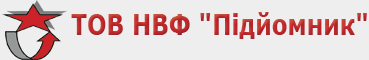 Кран мостовой электрический однобалочный опорный.Опросной лист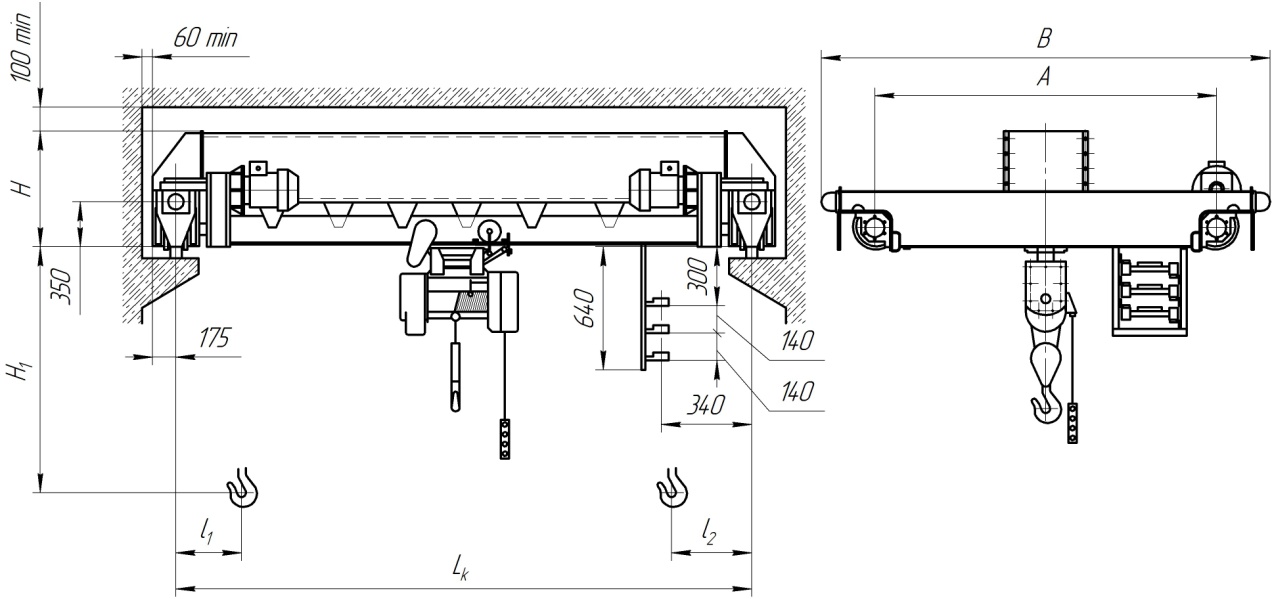 Геометрические параметрыПримечания:*- габаритный чертеж - содержит контурное(упрощенное) изображение с габаритами, общий вид изготовленного     крана может отличатся от данного габаритного чертежа.** - заполняет производитель.- на основании данного опросного листа дополнительно составляется соответствующий габаритный чертеж и согласовывается с заказчиком.- данный опросной лист является неотъемлемой частью договора, на основании которого производится изготовление крана. - заполненный опросной лист заверить подписью и печатью и оправить по адресу: Украина, Кировоградская область, Александрия, 28006, Кировоградское шоссе, 157, или podyomnik2011@mail.ru".договор №**зав №**Пролет Lк, ммВысота кранаН, ммВысота подъема, Н1, ммБаза крана, А, ммШирина кранаВ, ммl1, ммl2, мм1. Основные характеристики крана:1. Основные характеристики крана:1. Основные характеристики крана:1. Основные характеристики крана:1. Основные характеристики крана:1. Основные характеристики крана:1. Основные характеристики крана:1. Основные характеристики крана:1. Основные характеристики крана:1. Основные характеристики крана:1. Основные характеристики крана:Грузоподъемность крана, тГрузоподъемность крана, тГрузоподъемность крана, тГрузоподъемность крана, тГрузоподъемность крана, тГрузоподъемность крана, тГрузоподъемность крана, тГрузоподъемность крана, тГрузоподъемность крана, тГрузоподъемность крана, тСкорость подъема, тСкорость подъема, тСкорость подъема, тСкорость подъема, тСкорость подъема, тСкорость подъема, тСкорость подъема, тСкорость подъема, тСкорость подъема, тСкорость подъема, тСкорость передвижения тали, м/минСкорость передвижения тали, м/минСкорость передвижения тали, м/минСкорость передвижения тали, м/минСкорость передвижения тали, м/минСкорость передвижения тали, м/минСкорость передвижения тали, м/минСкорость передвижения тали, м/минСкорость передвижения тали, м/минСкорость передвижения тали, м/минСкорость передвижения крана, м/минСкорость передвижения крана, м/минСкорость передвижения крана, м/минСкорость передвижения крана, м/минСкорость передвижения крана, м/минСкорость передвижения крана, м/минСкорость передвижения крана, м/минСкорость передвижения крана, м/минСкорость передвижения крана, м/минСкорость передвижения крана, м/минРежим работы кранаРежим работы кранаРежим работы кранаРежим работы кранаРежим работы кранаРежим работы кранаРежим работы кранаРежим работы кранаРежим работы кранаРежим работы кранаКлиматическое исполнениеКлиматическое исполнениеКлиматическое исполнениеКлиматическое исполнениеКлиматическое исполнениеКлиматическое исполнениеКлиматическое исполнениеКлиматическое исполнениеКлиматическое исполнениеКлиматическое исполнениеНагрузка на колесо при работе крана не более, кННагрузка на колесо при работе крана не более, кННагрузка на колесо при работе крана не более, кННагрузка на колесо при работе крана не более, кННагрузка на колесо при работе крана не более, кННагрузка на колесо при работе крана не более, кННагрузка на колесо при работе крана не более, кННагрузка на колесо при работе крана не более, кННагрузка на колесо при работе крана не более, кННагрузка на колесо при работе крана не более, кНТип подкранового рельсаТип подкранового рельсаТип подкранового рельсаТип подкранового рельсаТип подкранового рельсаТип подкранового рельсаТип подкранового рельсаТип подкранового рельсаТип подкранового рельсаТип подкранового рельсаУправление краном (нужное отметить  ):Управление краном (нужное отметить  ):Управление краном (нужное отметить  ):Управление краном (нужное отметить  ):Управление краном (нужное отметить  ):Управление краном (нужное отметить  ):Управление краном (нужное отметить  ):Управление краном (нужное отметить  ):Управление краном (нужное отметить  ):Управление краном (нужное отметить  ):Управление с подвесного пультаУправление с подвесного пультаУправление с подвесного пультаУправление с подвесного пультаУправление с подвесного пультаУправление с подвесного пультаУправление с подвесного пультаУправление с подвесного пультаУправление с подвесного пультаУправление с подвесного пультаРадиоуправлениеРадиоуправлениеРадиоуправлениеРадиоуправлениеРадиоуправлениеРадиоуправлениеРадиоуправлениеРадиоуправлениеРадиоуправлениеРадиоуправлениеРучное управленияРучное управленияРучное управленияРучное управленияРучное управленияРучное управленияРучное управленияРучное управленияРучное управленияРучное управленияЭлектрооборудование(нужное отметить  ):Электрооборудование(нужное отметить  ):Электрооборудование(нужное отметить  ):Электрооборудование(нужное отметить  ):Электрооборудование(нужное отметить  ):Электрооборудование(нужное отметить  ):Электрооборудование(нужное отметить  ):Электрооборудование(нужное отметить  ):Электрооборудование(нужное отметить  ):Электрооборудование(нужное отметить  ):токоподвод к крану токоподвод к крану троллеи троллеи троллеи троллеи гибкий гибкий гибкий гибкий гибкий Параметры питающей сети(кол. фаз; напряжение; частота) Параметры питающей сети(кол. фаз; напряжение; частота) Параметры питающей сети(кол. фаз; напряжение; частота) Параметры питающей сети(кол. фаз; напряжение; частота) Параметры питающей сети(кол. фаз; напряжение; частота) Параметры питающей сети(кол. фаз; напряжение; частота) Параметры питающей сети(кол. фаз; напряжение; частота) Параметры питающей сети(кол. фаз; напряжение; частота) Параметры питающей сети(кол. фаз; напряжение; частота) Параметры питающей сети(кол. фаз; напряжение; частота) Электропривод тали (нужное отметить  ):1-но скоростное 1-но скоростное 1-но скоростное 1-но скоростное 2-х скоростное 2-х скоростное 2-х скоростное ручное ручное ручное Электропривод крана(нужное отметить  ):1-но скоростное 1-но скоростное 1-но скоростное 1-но скоростное 2-х скоростное 2-х скоростное 2-х скоростное ручное ручное ручное Взрывобезопасное исполнениеВзрывобезопасное исполнениеВзрывобезопасное исполнениеВзрывобезопасное исполнениеВзрывобезопасное исполнениеВзрывобезопасное исполнениеВзрывобезопасное исполнениеда/нетда/нетда/нетда/нетЦвет окраскиЦвет окраскиЦвет окраскиЦвет окраскиЦвет окраскиЦвет окраскиЦвет окраскиОкружающая среда.Окружающая среда.Окружающая среда.Окружающая среда.Окружающая среда.Окружающая среда.Окружающая среда.Место установки крана(в помещении; крытая эстакада; на открытом воздухе):Место установки крана(в помещении; крытая эстакада; на открытом воздухе):Место установки крана(в помещении; крытая эстакада; на открытом воздухе):Место установки крана(в помещении; крытая эстакада; на открытом воздухе):Место установки крана(в помещении; крытая эстакада; на открытом воздухе):Место установки крана(в помещении; крытая эстакада; на открытом воздухе):Место установки крана(в помещении; крытая эстакада; на открытом воздухе):Наименование цеха или склада где устанавливается кранНаименование цеха или склада где устанавливается кранНаименование цеха или склада где устанавливается кранНаименование цеха или склада где устанавливается кранНаименование цеха или склада где устанавливается кранНаименование цеха или склада где устанавливается кранНаименование цеха или склада где устанавливается кранВид транспортируемого груза, Вид транспортируемого груза, Вид транспортируемого груза, Вид транспортируемого груза, Вид транспортируемого груза, Вид транспортируемого груза, Вид транспортируемого груза, Наличие вредных факторов влияющих на окружающую средуНаличие вредных факторов влияющих на окружающую средуНаличие вредных факторов влияющих на окружающую средуНаличие вредных факторов влияющих на окружающую средуНаличие вредных факторов влияющих на окружающую средуНаличие вредных факторов влияющих на окружающую средуНаличие вредных факторов влияющих на окружающую средуДополнительные требования:Дополнительные требования:Дополнительные требования:Информация о заказчике:Информация о заказчике:Информация о заказчике:Информация о заказчике:Наименование предприятия:Наименование предприятия:Наименование предприятия:Наименование предприятия:Адрес предприятия:Адрес предприятия:Адрес предприятия:Адрес предприятия:Контактное лицо(Ф.И.О):Контактное лицо(Ф.И.О):Контактное лицо(Ф.И.О):Контактное лицо(Ф.И.О): телефон: телефон: телефон: телефон:E-mail:E-mail:E-mail:E-mail:Подпись заказчика, его должность, фамилия:Подпись заказчика, его должность, фамилия:Подпись заказчика, его должность, фамилия:Подпись заказчика, его должность, фамилия:Подпись заказчика, его должность, фамилия:Подпись заказчика, его должность, фамилия:Подпись заказчика, его должность, фамилия:Подпись заказчика, его должность, фамилия:Подпись заказчика, его должность, фамилия:место для печатиместо для печатиместо для печатиместо для печати